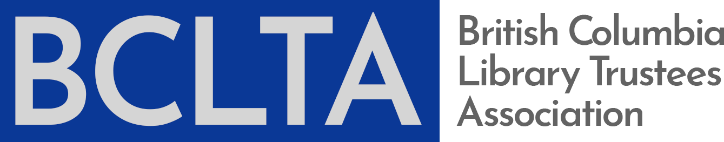 To support and represent trustees in advancing public librariesBCLTA BOARD MEETINGProposed AgendaAGENDA distributed to:Mike Gagel Rhonda SherwoodErin CarlsonDave ClarkElysia GloverBrenda LeighCaty LiuJan Thomas Babs Kelly 2020 Board Meeting ScheduleMarch 3 or April 7April 19 (post AGM Board Orientation) May 5 or June 2September 1 or September 8September 25 – 26 (Board Retreat)November 3Zoom InvitationBCLTA is inviting you to a scheduled Zoom meeting.Topic: BCLTA Board Meeting February 4 2020 Time: Feb 4, 2020 07:00 PM VancouverJoin Zoom Meetinghttps://zoom.us/j/660005061?pwd=Q0FFVml2Y2x5OVNZeDJDUFJlUytHUT09Meeting ID: 660 005 061Password: 374387One tap mobile+16475580588,,660005061# CanadaDial by your location        +1 647 558 0588 Canada        +1 929 205 6099 US (New York)        +1 669 900 6833 US (San Jose)Meeting ID: 660 005 061Find your local number: https://zoom.us/u/a9t4dCKJBDateTuesday, February 4, 2020Time7:00 p.m. LocationZoom (Meeting invitation at bottom of Agenda)`ItemPurposeTimeCall to OrderChair M. GagelMinutes B. KellyApproval of AgendaMoved by (name) that the BCLTA Board of Directors approve the agenda as presented/amended.For approval7:007:10Routine Board BusinessConsent AgendaApproval of minutes, January 7, 2020Correspondence – Invitation to Minister Fleming (Attached to ED Report)Executive Director Report: December 30, 2019 to January 28, 2020Moved by (name) that the BCLTA Board of Directors receive the Consent Agenda items.President’s ReportVerbalMoved by (name) that the BCLTA Board of Directors receive the President’s Report.For receivingFor receiving 7:157:20Bookkeeper’s ReportBoard PackageTreasurer commentsMoved by (name) that the BCLTA Board of Directors approve the Bookkeeper’s Report. Strategic DiscussionsBC Public Library Partners’ updateED verbal updatePresident commentsMoved by (director) to receive the BC Public Library Partners’ update.Proposed BCLTA and Ministry of Education vision/commitment statement for excellence in BC public library governance Moved by (director) that the BCLTA approves/amends the following draft vision/commitment statement to be proposed to the Ministry of Education for discussion and further development as a shared BCLTA and Ministry statement on BC public library governance; the proposed draft is to read,  “The Ministry of Education, in their responsibility for the oversight and administration of the Library Act, and the BC Library Trustee Association, as the professional association of BC public library boards, have unique individual roles and a shared interest in supporting excellence in BC public governance, and as such will seek and create shared opportunities to support the work and development of public library boards and trustees”. Moved by (director) that M. Gagel send a letter to Assistant Deputy Minister J. McCrea that summarizes the September 28th Board Retreat discussion and proposes a meeting to discuss a BCLTA and Ministry of Education vision/commitment statement for excellence in BC public library governance.For approvalFor discussion / receivingFor discussion / direction7:307:357:45Review & Adjustment of Strategic ExecutionBCLTA Forum UpdateSee ED ReportMoved by (director) to receive the BCLTA Forum Update report.Policy & OversightBCLTA Board Policy ReviewED verbalMoved by (director) to receive the update on BCLTA policy. BCLTA AGM Roles and ResponsibilitiesBoard PackageMoved by (director) to receive the BCLTA AGM Roles and Responsibilities Report.Board AssessmentED Report Moved by (director) that the BCLTA Directors respond to the proposed questions in the ED report via a Google Form by February 18th and that the responses be summarized for board review and inform discussions at the April Board Review and Orientation. Next MeetingAGM and Forum updateBoard Assessment Results SummaryMove to In Camera AdjournmentMoved by (name) to adjourn. For discussion / receivingFor receivingFor discussion / receivingFor discussion / approval8:008:108:158:25Review & Adjustment of Strategic ExecutionBCLTA Forum UpdateSee ED ReportMoved by (director) to receive the BCLTA Forum Update report.Policy & OversightBCLTA Board Policy ReviewED verbalMoved by (director) to receive the update on BCLTA policy. BCLTA AGM Roles and ResponsibilitiesBoard PackageMoved by (director) to receive the BCLTA AGM Roles and Responsibilities Report.Board AssessmentED Report Moved by (director) that the BCLTA Directors respond to the proposed questions in the ED report via a Google Form by February 18th and that the responses be summarized for board review and inform discussions at the April Board Review and Orientation. Next MeetingAGM and Forum updateBoard Assessment Results SummaryMove to In Camera AdjournmentMoved by (name) to adjourn. 